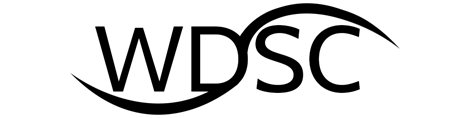 WEST DORSET SWIMMING CLUBInjured Swimmer PolicyIntroductionSwimming is one of the few sports where participants use most of themuscles within the body. Due to the supportive nature of water, it is also asport which is often prescribed by the medical profession for rehabilitationpurposes. However, WDSC is a competitive swimming club and swimming atthis level places demands on the body. Athletes should, therefore, be fully fitin order to train and compete at this level.Swimmers who are injured may need to have complete rest. In other casesthey may be capable of undertaking adjusted training sessions to help withrehabilitation. This may include the swimmer training at an earlier sessionthan normal until they are fit enough to resume normal training.This policy has been produced to set out the processes that will be followedwhere a swimmer is carrying an injury and is unable to fully participate intraining and/or competition.Procedure to be followedUnless previously notified, the Swimming Club and its officials will assumethat a swimmer who attends a training session is fit and capable ofundertaking the whole of that session’s programme. Swimmers who arecarrying an injury should notify their Coach as soon as possible and,preferably, in advance of the training session. The Coach will then assess theswimmer‘s ability to train (or compete). If the Coach decides that it would bedetrimental to the swimmer if they trained, they will not be allowed into thewater.If the swimmer is receiving medical treatment for an injury, this must be madeknown to the Coach in advance of the session.Sometimes a swimmer will injure themselves during a training session orcompetition. In such cases the Coach will assess the swimmer’s ability tocontinue.ResponsibilitiesWDSC has a duty of care to all its swimmers. This duty of care extends fromthose swimmers who are injured to those that are fully fit and capable to trainand compete.Swimmers and parents also have a responsibility of ensuring adherence tothis policy.Payment of swim feesSwimmers who are unable to attend swim sessions, due to an injury, should continue to pay their monthly swim fees, to ensure they retain their continued membership within the Club. If the injury is likely to prevent the swimmer from swimming for more than one month, they should notify the Membership Secretary as well as their Coach.Where the swimmer is unable to swim for 2-3 months, due to an injury, the Club will consider making a 50% refund for those months. Applications for refunds should be made to the Membership Secretary. If the injury prevents the swimmer from swimming for more than 3 months the Club may consider making further refunds. Such refunds will be made at the discretion of the Committee and will be determined having regard to the circumstances of the individual case.        